АВТОМАТИЗАЦИЯ ЗВУКОВ В СЛОГАХ, СЛОВАХИ ЧИСТОГОВОРКАХ С ПОМОЩЬЮ ВОДЫЗвук [б] в прямых слогах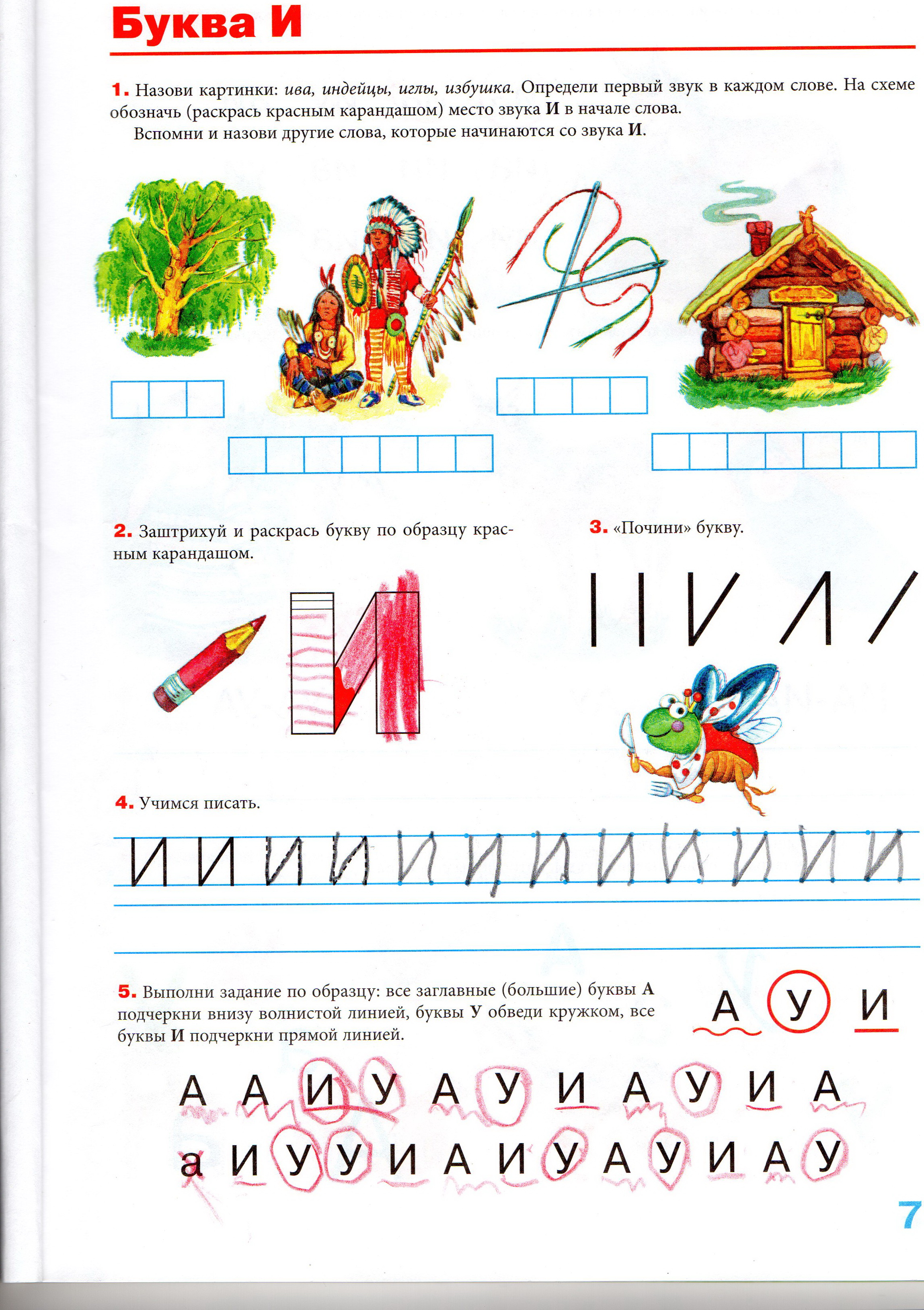 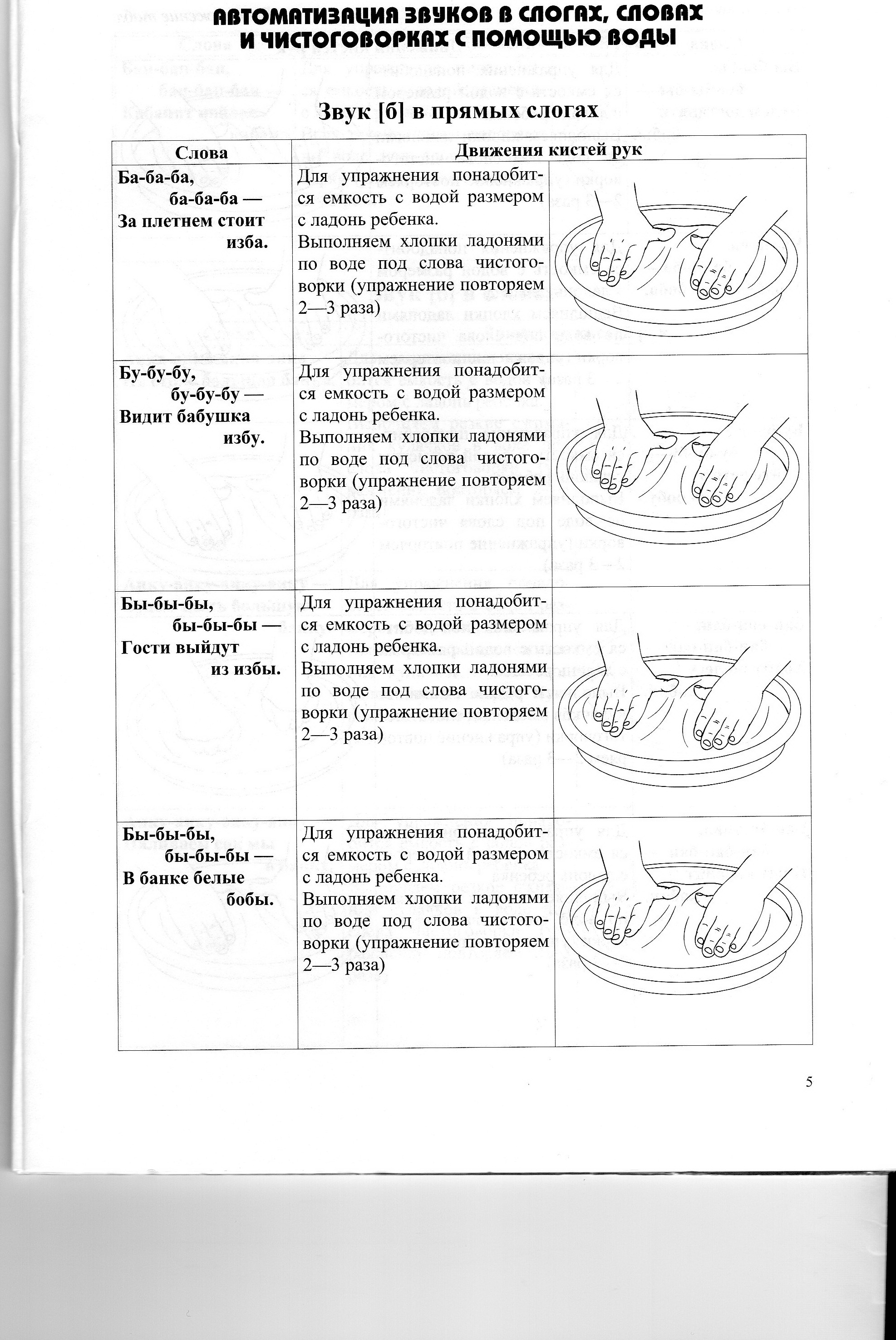 Звук [б] в прямых слогах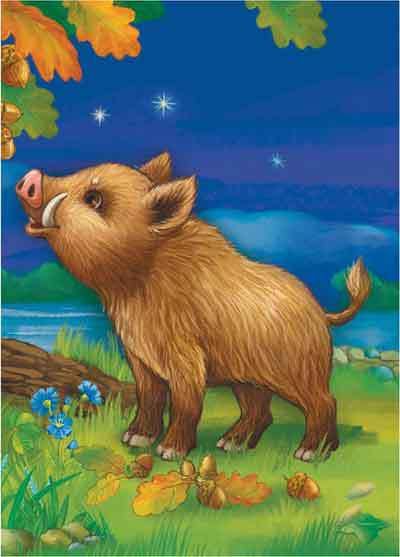 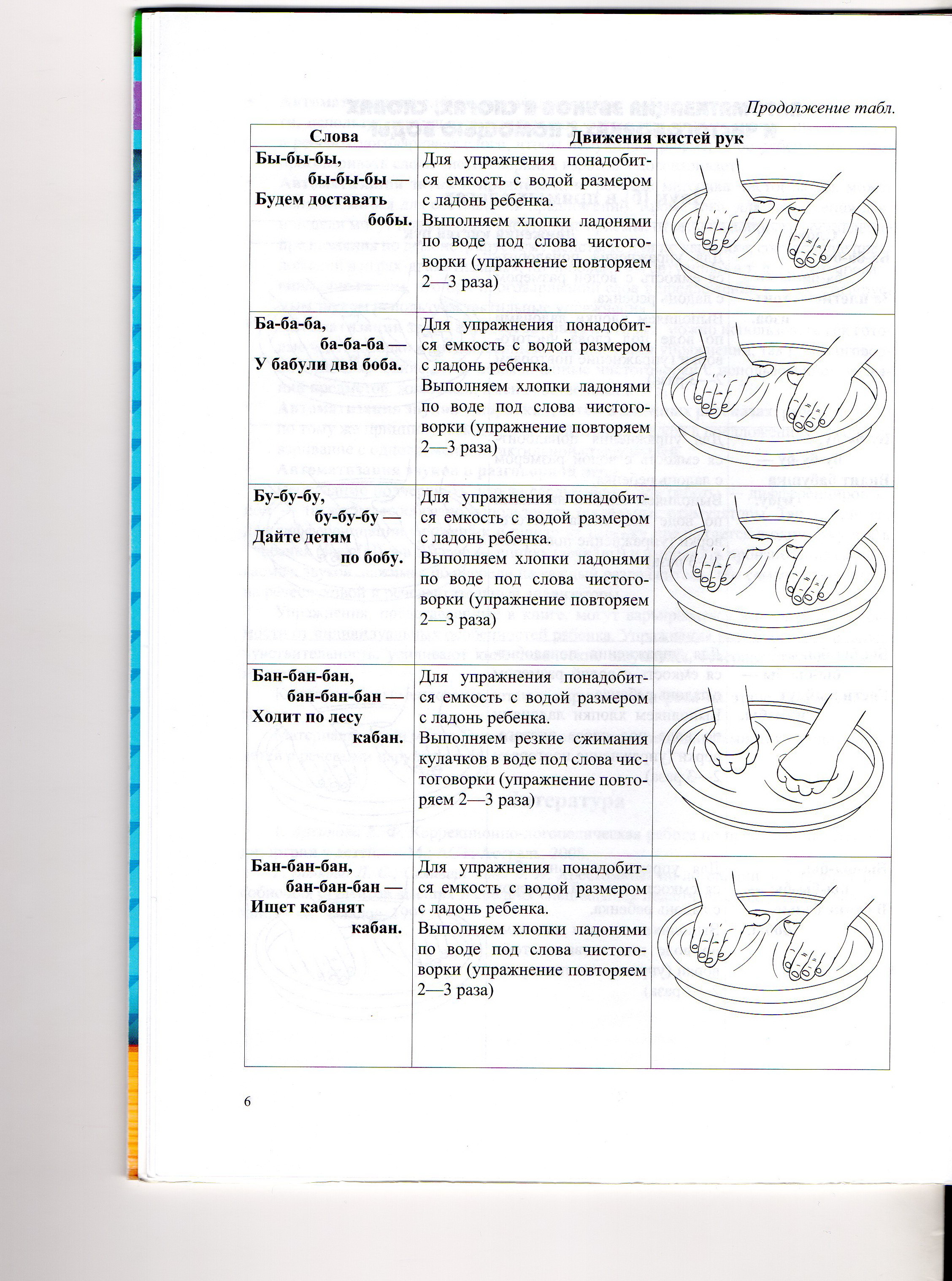 Звук [б] в словах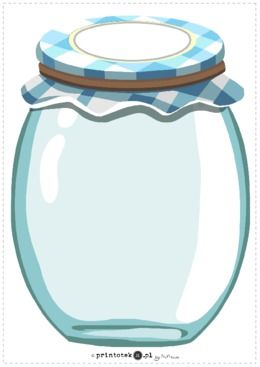 Звук [п] в словах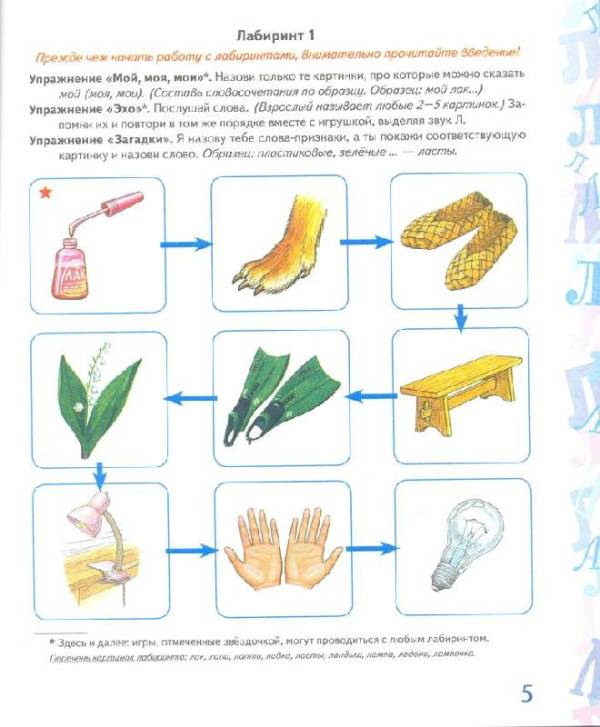 Звук [м] в закрытых слогах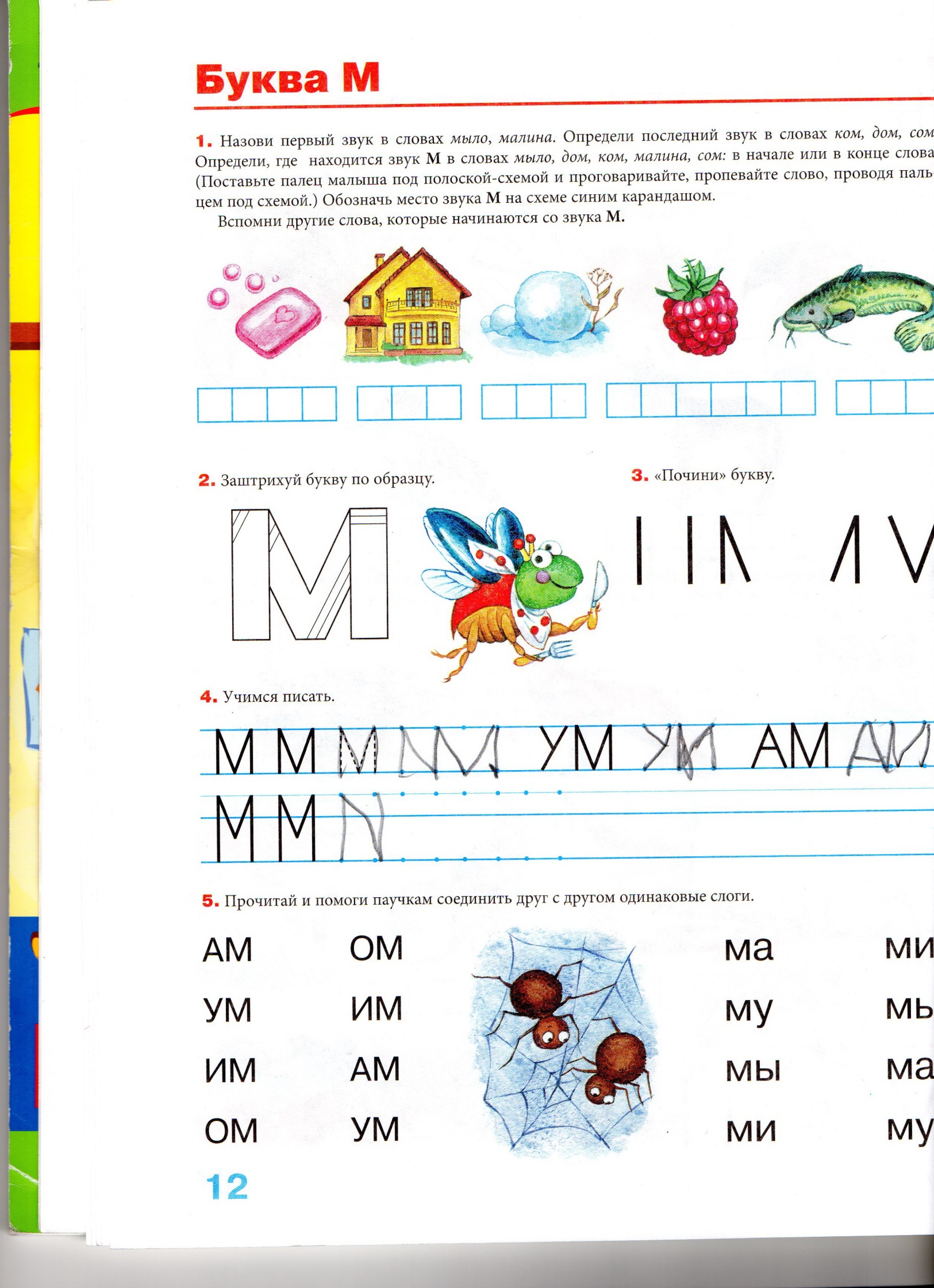 Звук [м] в разных позициях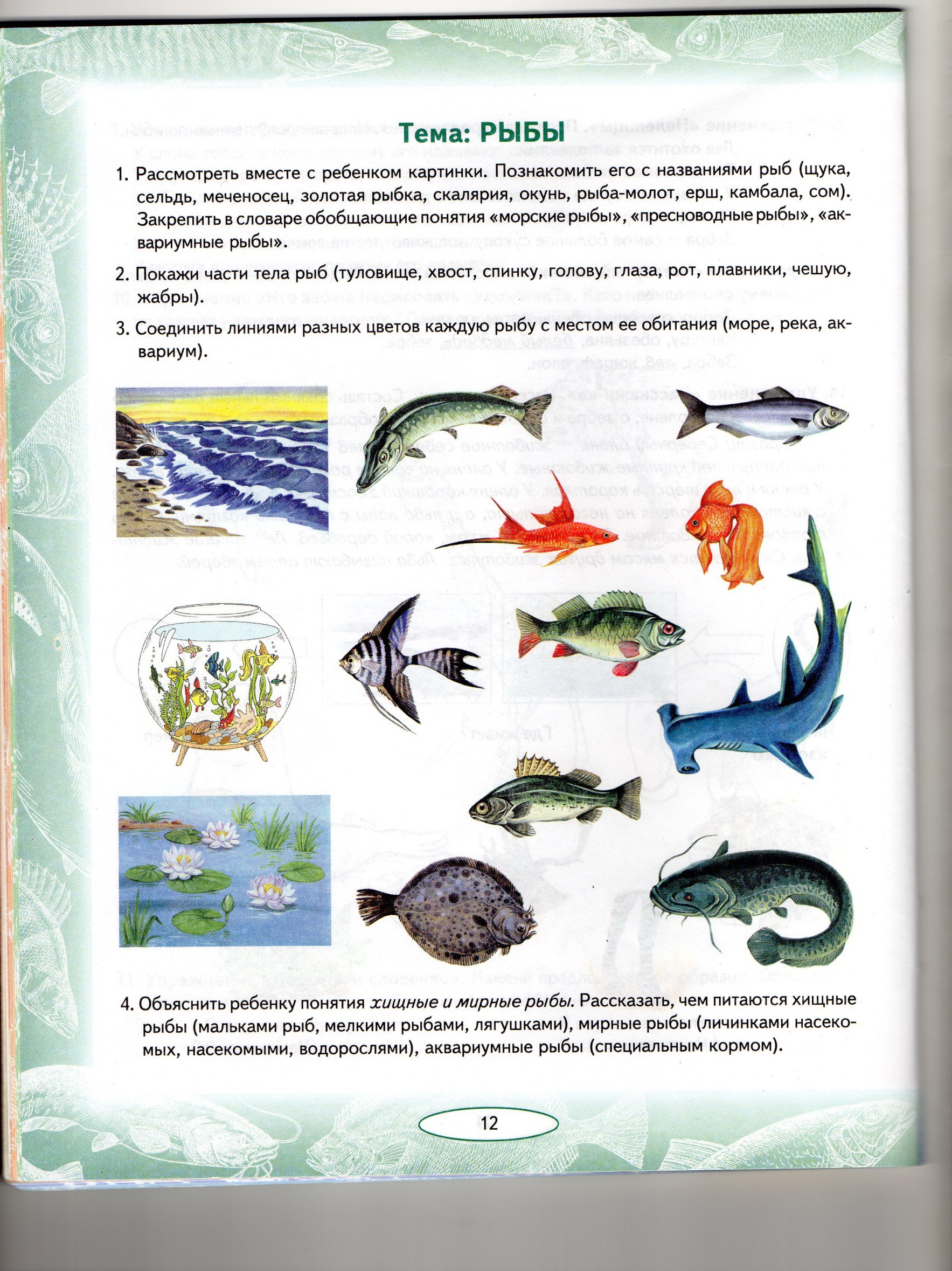 Звук [м] в словах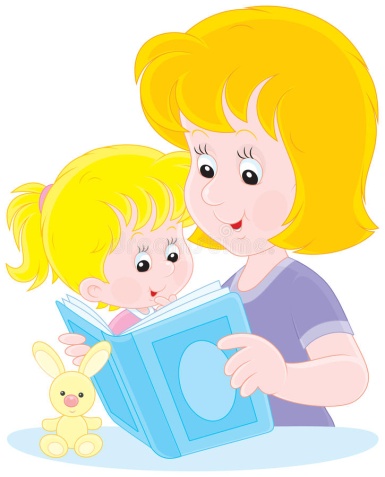 Звук [н] в прямых слогах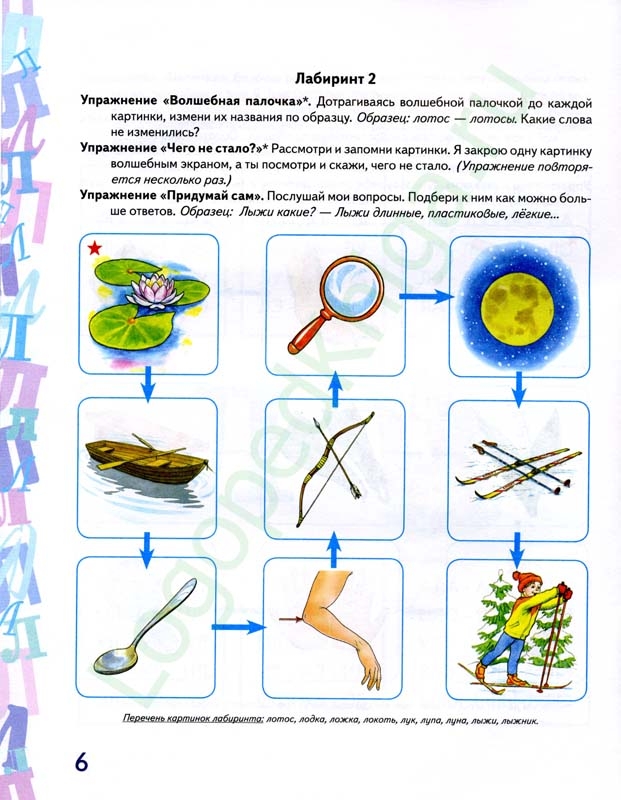 Звук [н] в словахЗвук [н] в разных позициях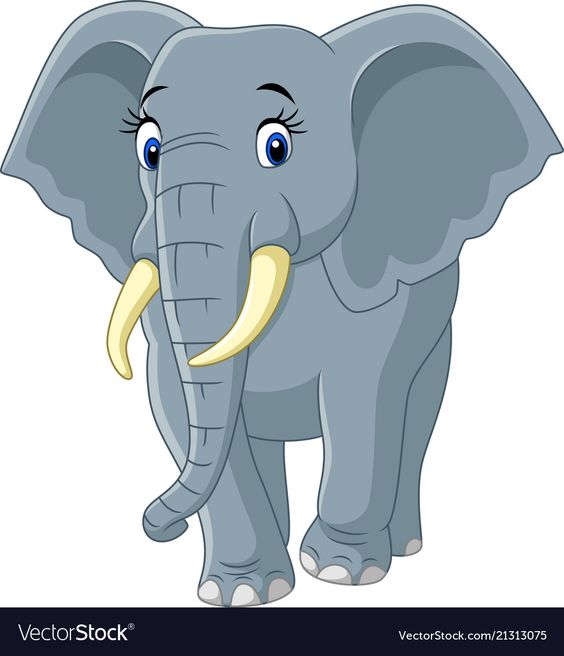 